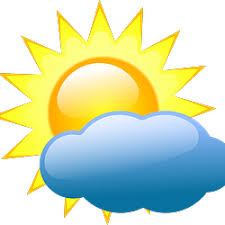 (●L)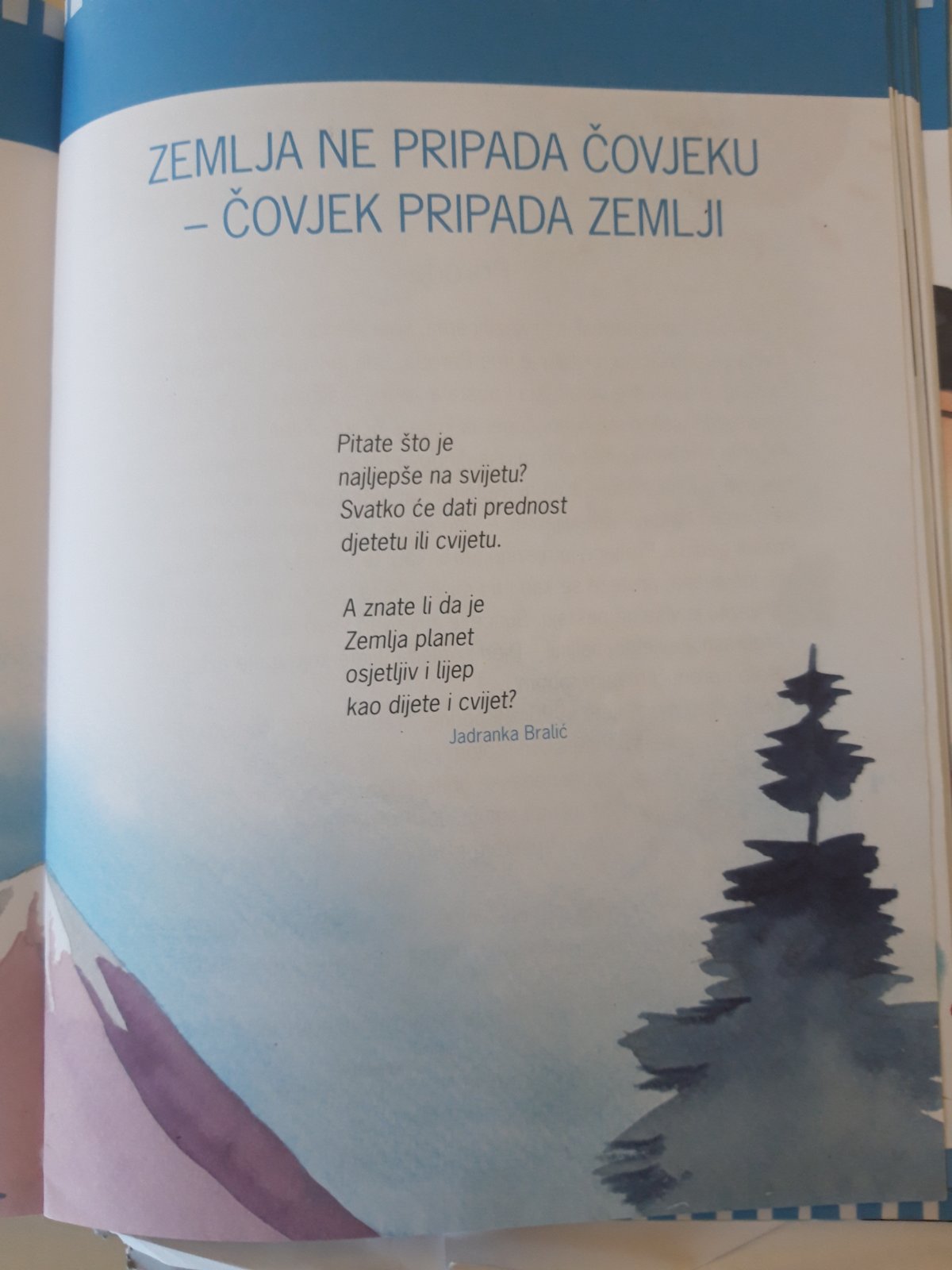 (●●L)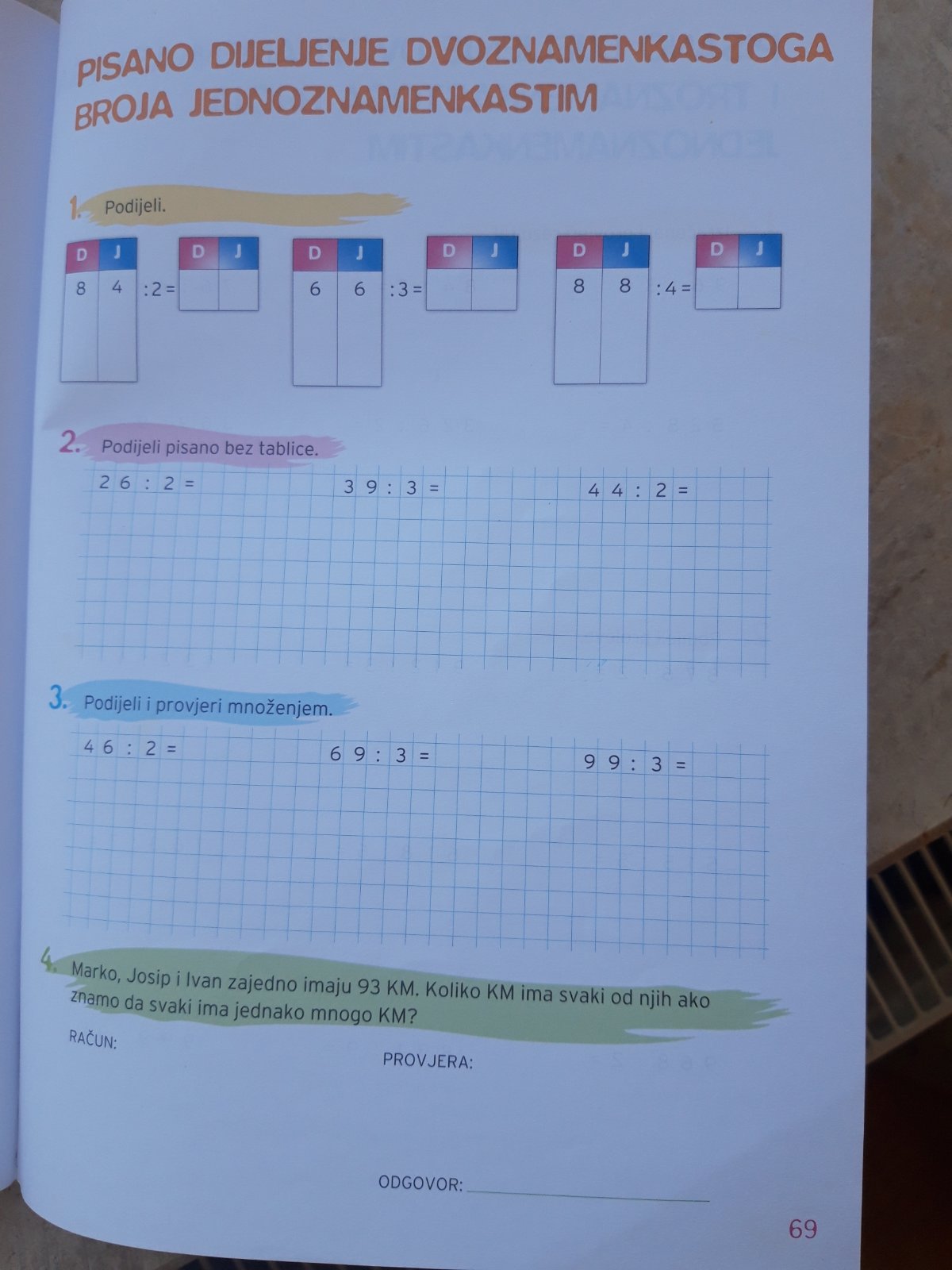 (●●L)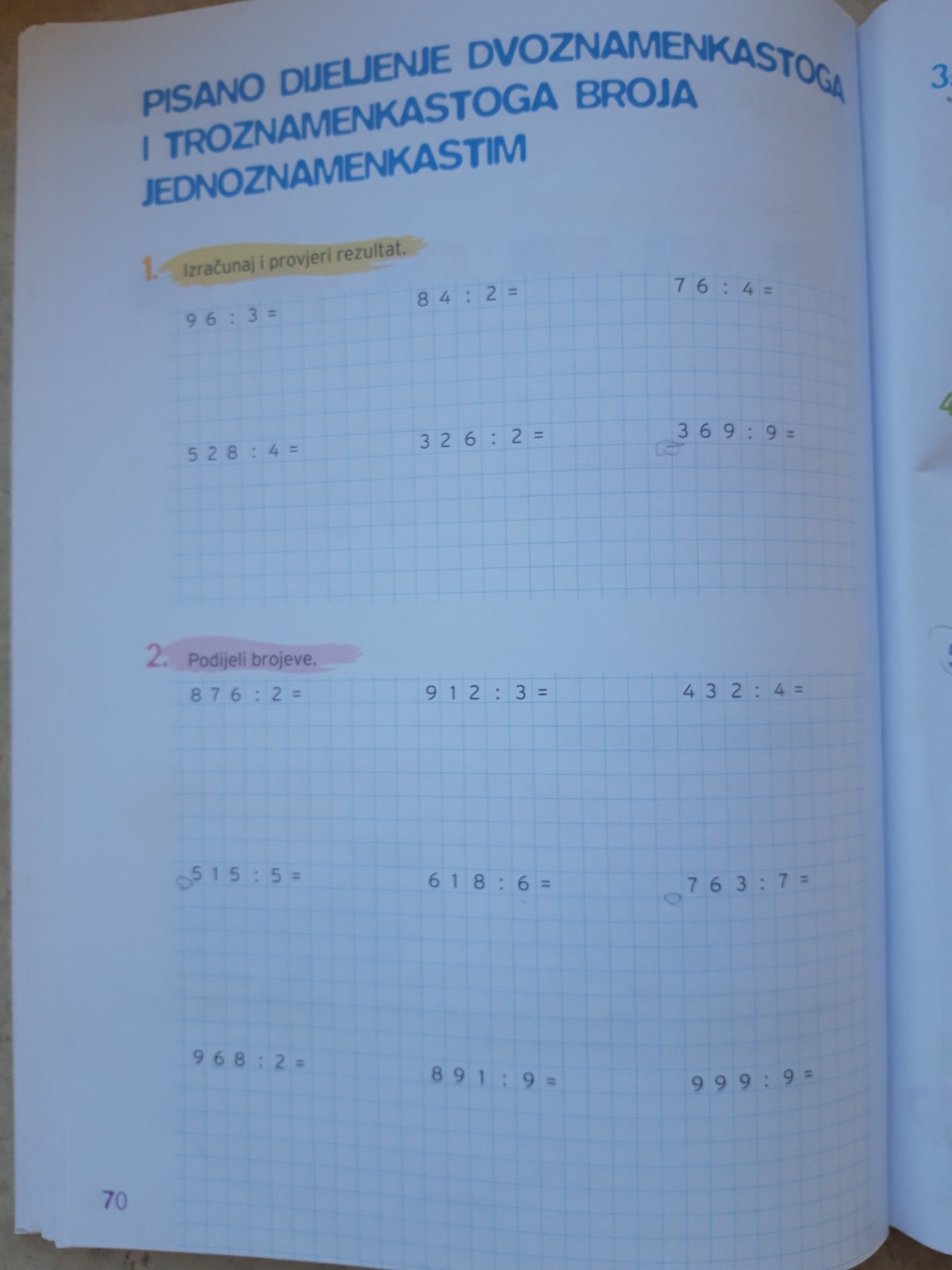 (●L)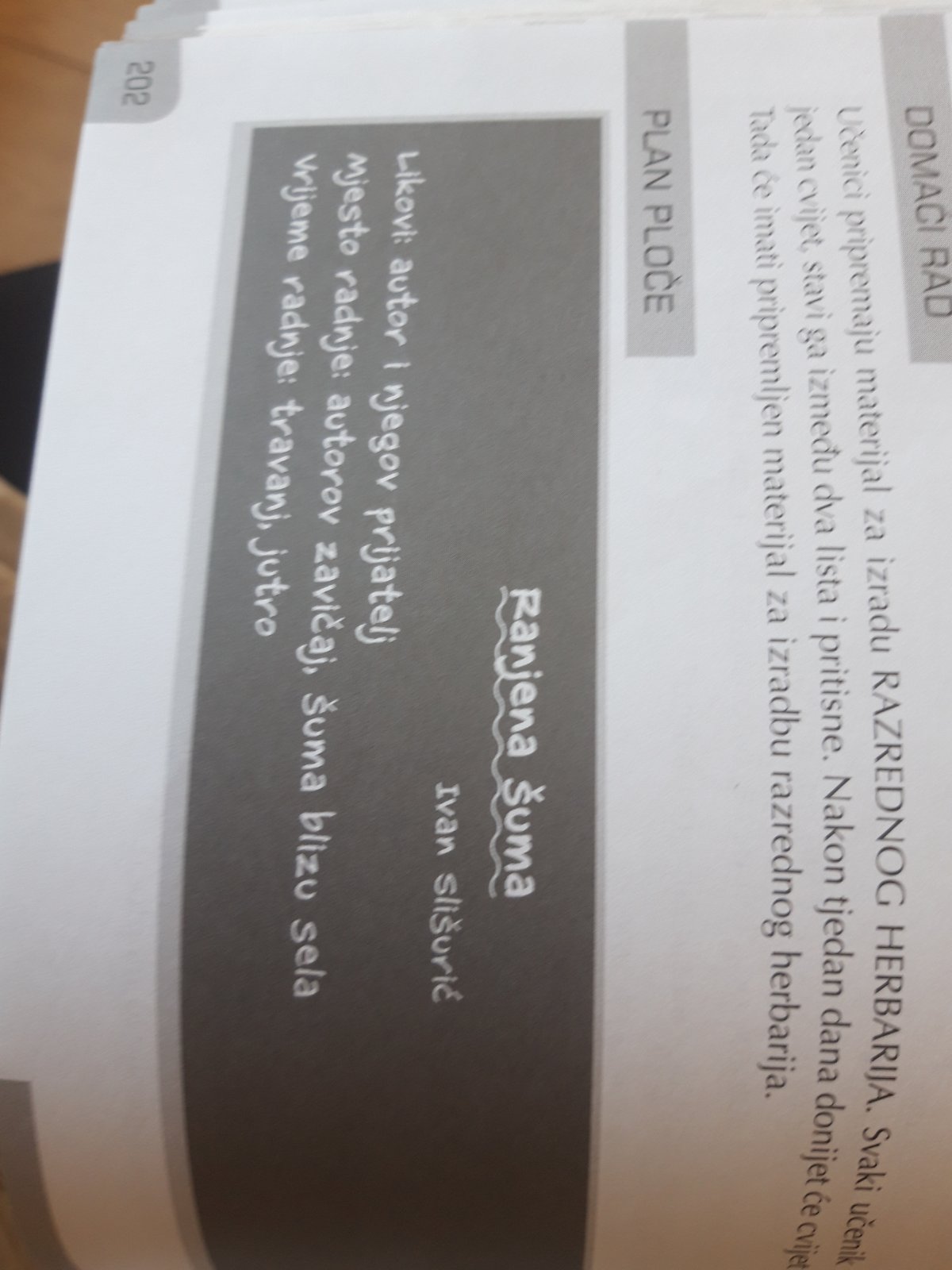 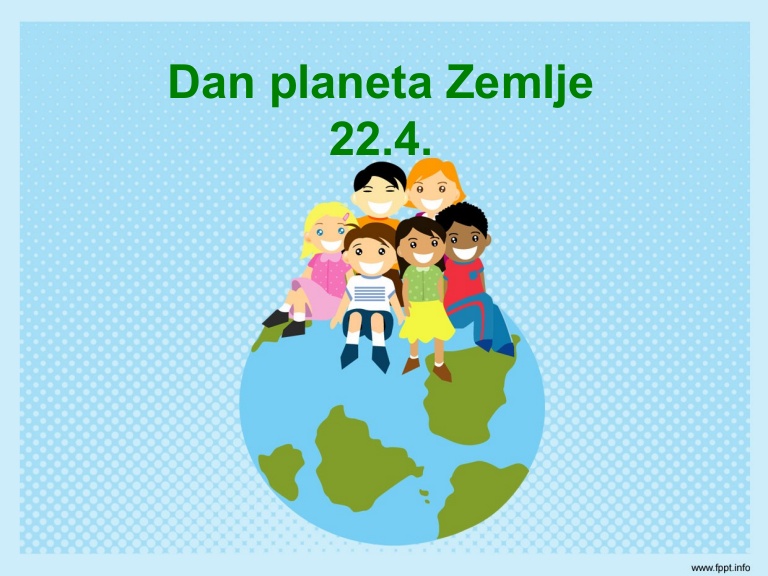 (●L)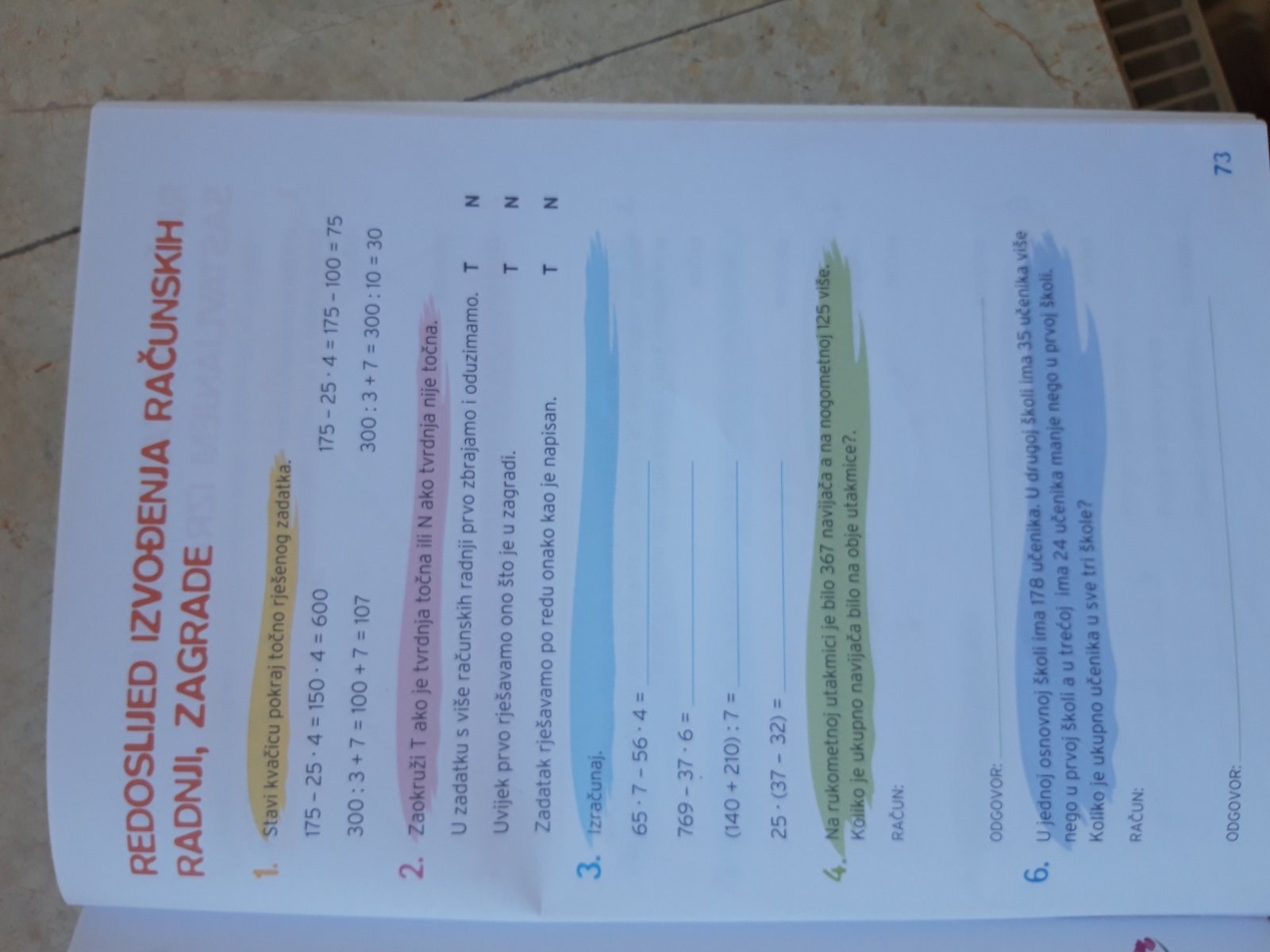 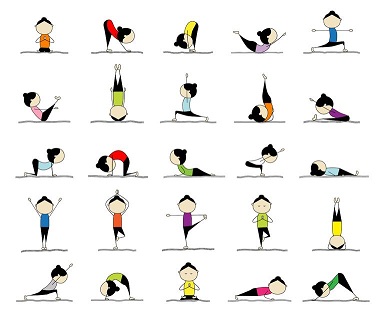 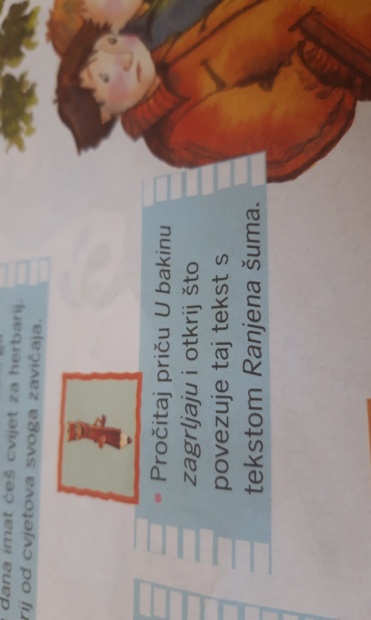 (●L)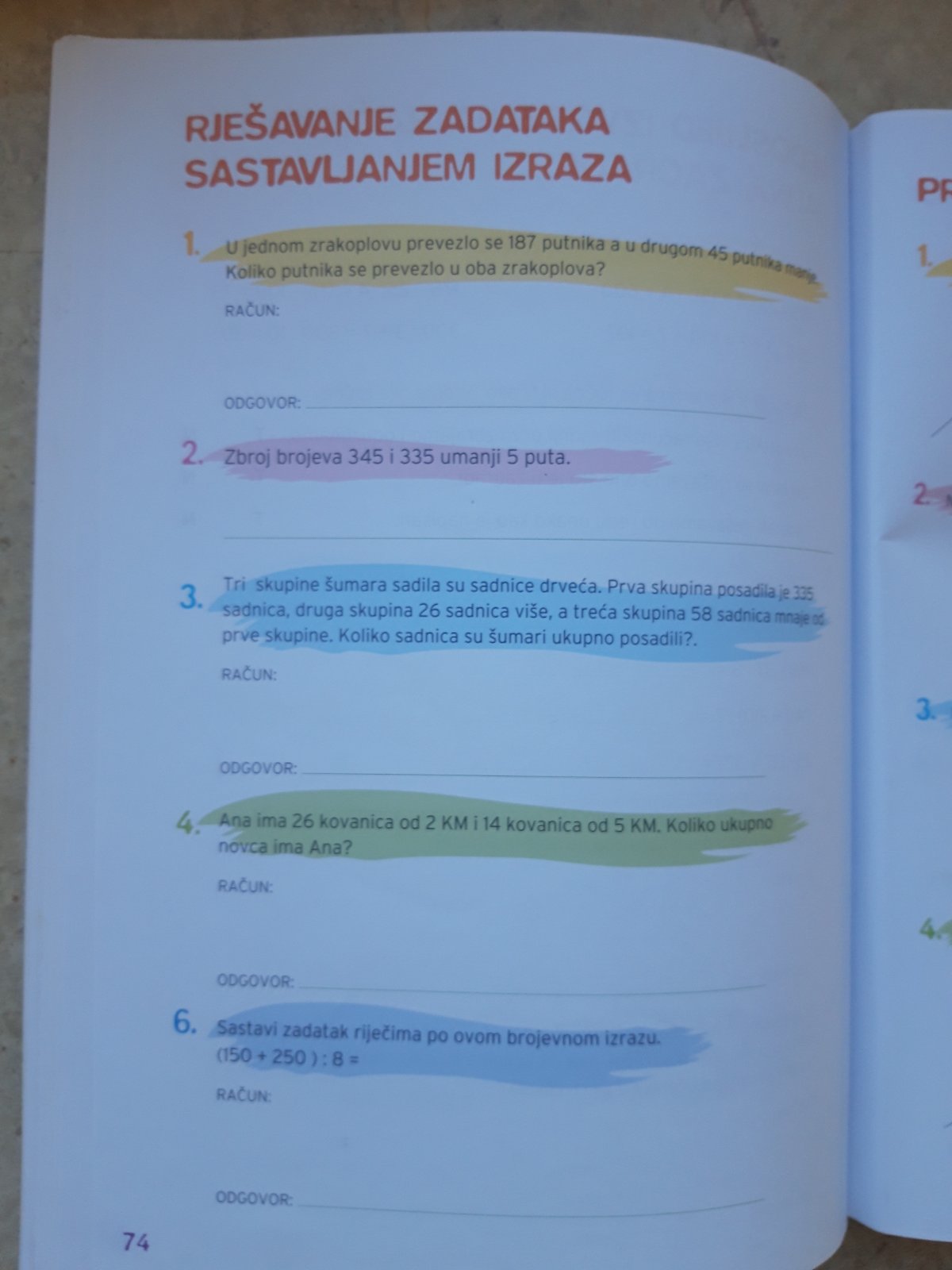 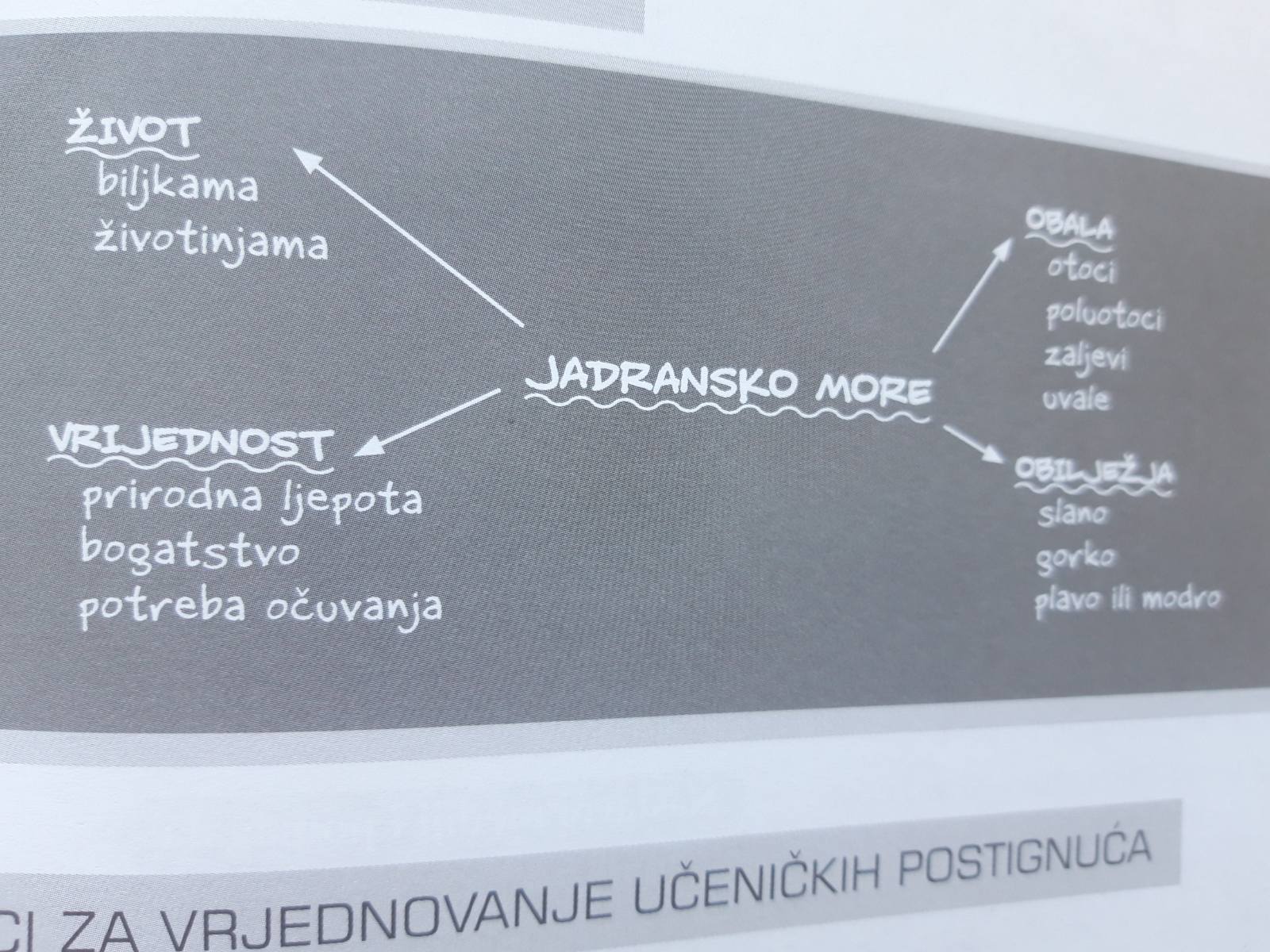 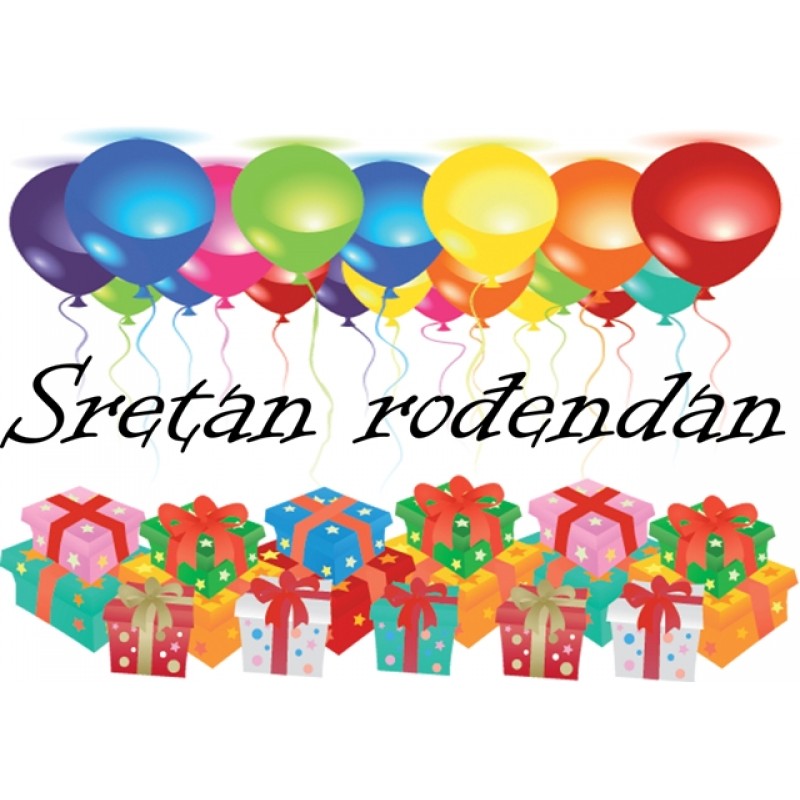 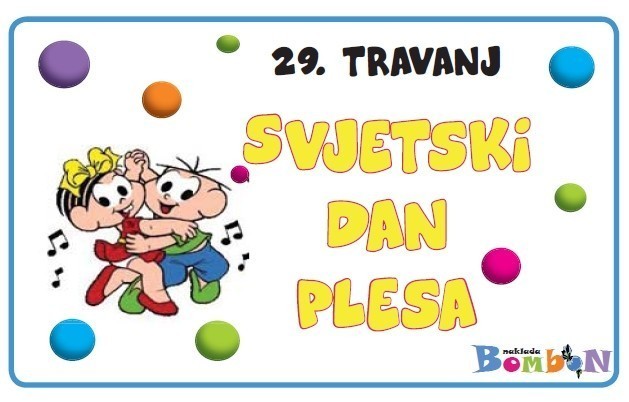 